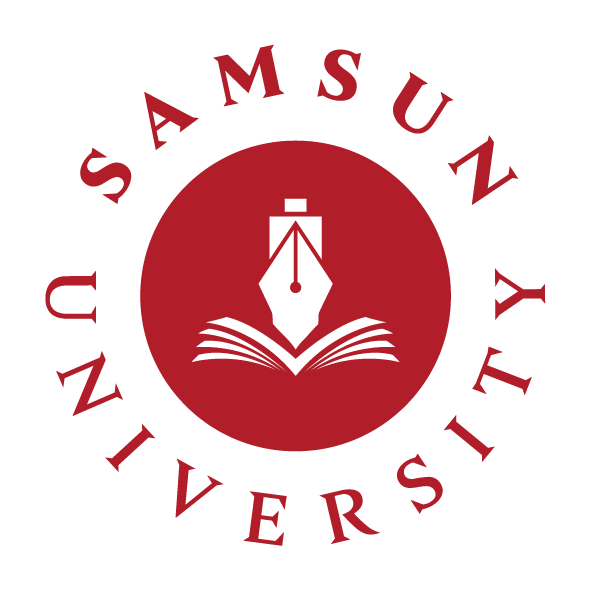 SAMSUN UNIVERSITYInternational Relations OfficeCERTIFICATE OF ATTENDANCEStaff Teaching Mobility within the Erasmus + ProgrammeAcademic Year 20../20..It is hereby confirmed that Ms./Mr. ……………………………………….. from Samsun University has participated an Erasmus+ Teaching Mobility Programme at our institution.Host Institution				: Erasmus Code				:Dates of Mobility (Exact Dates)	: Number of Teaching Hours		: Erasmus Institutional Coordinator	:Date						:Signature and Institutional Stamp	: 